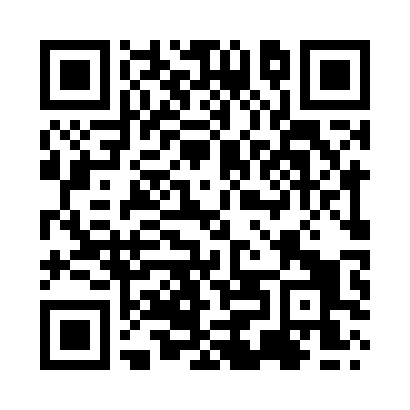 Prayer times for Lambourn, Berkshire, UKWed 1 May 2024 - Fri 31 May 2024High Latitude Method: Angle Based RulePrayer Calculation Method: Islamic Society of North AmericaAsar Calculation Method: HanafiPrayer times provided by https://www.salahtimes.comDateDayFajrSunriseDhuhrAsrMaghribIsha1Wed3:415:371:036:108:3010:272Thu3:385:351:036:118:3210:303Fri3:355:331:036:128:3310:334Sat3:325:321:036:138:3510:355Sun3:295:301:036:148:3710:386Mon3:265:281:036:158:3810:417Tue3:235:261:036:168:4010:448Wed3:205:251:036:178:4110:479Thu3:175:231:036:188:4310:5010Fri3:145:211:036:198:4510:5211Sat3:115:201:036:208:4610:5512Sun3:115:181:026:218:4810:5513Mon3:105:171:026:228:4910:5614Tue3:095:151:026:238:5110:5715Wed3:085:141:036:248:5210:5816Thu3:085:121:036:258:5410:5817Fri3:075:111:036:258:5510:5918Sat3:065:091:036:268:5711:0019Sun3:055:081:036:278:5811:0120Mon3:055:071:036:288:5911:0121Tue3:045:051:036:299:0111:0222Wed3:045:041:036:309:0211:0323Thu3:035:031:036:309:0411:0324Fri3:035:021:036:319:0511:0425Sat3:025:011:036:329:0611:0526Sun3:025:001:036:339:0711:0527Mon3:014:591:036:339:0911:0628Tue3:014:581:036:349:1011:0729Wed3:004:571:046:359:1111:0730Thu3:004:561:046:369:1211:0831Fri3:004:551:046:369:1311:09